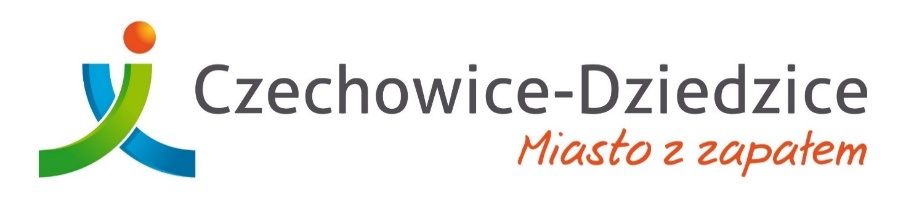 FORMULARZ ZGŁASZANIA UWAGdo projektuStrategii Rozwoju Gminy Czechowice-Dziedzice do 2030 rokuINFORMACJE O ZGŁASZAJĄCYMZGŁASZANE UWAGI, WNIOSKI I SUGESTIE DO PROJEKTUSTRATEGII ROZWOJU GMINY CZECHOWICE-DZIEDZICE DO 2030 ROKUPoszczególne pola mogą być dowolnie rozszerzane.Wypełniony formularz z dopiskiem Konsultacje projektu Strategii Rozwoju Gminy Czechowice-Dziedzice do 2030 roku proszę przesłać pocztą tradycyjną na adres:
Urząd Miejski w Czechowicach-Dziedzicach
Plac Jana Pawła II 143-502 Czechowice-Dziedzicelub złożyć w Biurze podawczym na parterze głównego budynku Urzędu Miejskiego w Czechowicach-Dziedzicach (Plac Jana Pawła II 1)lub przesłać drogą elektroniczną na adres e-mailowy: rozwoj@um.czechowice-dziedzice.pl (w formie edytowalnej)W przypadku pytań prosimy o kontakt z Wydziałem Strategii i Rozwoju Urzędu Miejskiego w Czechowicach-Dziedzicach (tel. 32 47 57 001, e-mail: rozwoj@um.czechowice-dziedzice.pl).Organem właściwym do rozpatrzenia zgłoszonych opinii, uwag i wniosków jest Burmistrz Czechowic-Dziedzic.Klauzula informacyjnaZgodnie z art. 13 ust. 1-2 rozporządzenia Parlamentu Europejskiego i Rady (UE) 2016/679 
z 27.04.2016 r. w sprawie ochrony osób fizycznych w związku z przetwarzaniem danych 
osobowych i w sprawie swobodnego przepływu takich danych oraz uchylenia dyrektywy 95/46/WE (ogólne rozporządzenie o ochronie danych) informujemy, że:administratorem danych osobowych jest Burmistrz Czechowic-Dziedzic – dane kontaktowe:
43-502 Czechowice-Dziedzice pl. Jana Pawła II 1, tel.: 32 214-71-10, fax: 32 214-71-52, e-mail: um@um.czechowice-dziedzice.pl, strona internetowa: www.czechowice-dziedzice.pl oraz www.bip.czechowice-dziedzice.pl;administrator wyznaczył Inspektora Ochrony Danych, z którym można się skontaktować pod numerem telefonu 32 214-71-53, mailowo pod adresem oid@um.czechowice-dziedzice.pl lub za pośrednictwem poczty tradycyjnej na adres siedziby Administratora;dane osobowe są przetwarzane w celach określonych przepisami prawa wynikającymi z zadań realizowanych w interesie publicznym lub w ramach sprawowania władzy publicznej powierzonej administratorowi (art. 6 ust. 1 lit. e RODO), w szczególności w celu zgłoszenia opinii do projektu Strategii Rozwoju Gminy Czechowice-Dziedzice do 2030 roku; dane osobowe są przetwarzane na podstawie ustawy z dnia 6 grudnia 2006 r.
o zasadach prowadzenia polityki rozwoju, ustawy z dnia 8 marca 1990 r. o samorządzie gminnym  w powiązaniu z uchwałą nr XXXV/424/21 Rady Miejskiej w Czechowicach-Dziedzicach z dnia 27 kwietnia 2021 r. w sprawie przystąpienia do sporządzenia Strategii Rozwoju Gminy Czechowice-Dziedzice do 2030 roku oraz określenia szczegółowego trybu i harmonogramu opracowania projektu strategii, w tym trybu konsultacji;dane osobowe mogą być udostępnione innym podmiotom uprawnionym do ich przetwarzania na podstawie przepisów prawa oraz podmiotom świadczącym asystę i wsparcie techniczne dla systemów informatycznych i teleinformatycznych, w których są przetwarzane Pani/Pana dane;Pani/Pana dane osobowe będą przechowywane jedynie w okresie niezbędnym do spełnienia celu, dla którego zostały zebrane lub w okresie wskazanym przepisami prawa. Po spełnieniu celu, dla którego Pani/Pana dane zostały zebrane, mogą one być przechowywane jedynie w celach archiwalnych, przez okres, który wyznaczony zostanie przede wszystkich na podstawie rozporządzenia Prezesa Rady Ministrów z dnia 18 stycznia 2011 r. w sprawie instrukcji kancelaryjnej, jednolitych rzeczowych wykazów akt oraz instrukcji w sprawie organizacji i zakresu działania archiwów zakładowych, chyba że przepisy szczególne stanowią inaczej;osoba, której dane dotyczą, ma prawo żądania dostępu do swoich danych osobowych, ich sprostowania, ograniczenia przetwarzania, a ponadto, prawo do wniesienia sprzeciwu wobec przetwarzania;osoba, której dane dotyczą, ma prawo wniesienia skargi do organu nadzorczego – Prezesa Urzędu Ochrony Danych Osobowych;podanie danych osobowych jest niezbędne do wykonania zadań realizowanych w interesie publicznym lub w ramach sprawowania władzy publicznej powierzonej administratorowi; niepodanie danych osobowych uniemożliwi zgłoszenie opinii do projektu Strategii Rozwoju Gminy Czechowice-Dziedzice do 2030 roku;administrator nie podejmuje zautomatyzowanych decyzji, w tym decyzji będących wynikiem profilowania.Imię i nazwiskoReprezentowana osoba prawna/przedsiębiorstwo/ stowarzyszenie itd. (jeżeli dotyczy)E-mail i nr telefonuLp.Część dokumentu, do którego odnosi się uwaga (rozdział/strona/punkt)Treść uwagi (propozycja zmiany)Uzasadnienie uwagi1.2.3.…